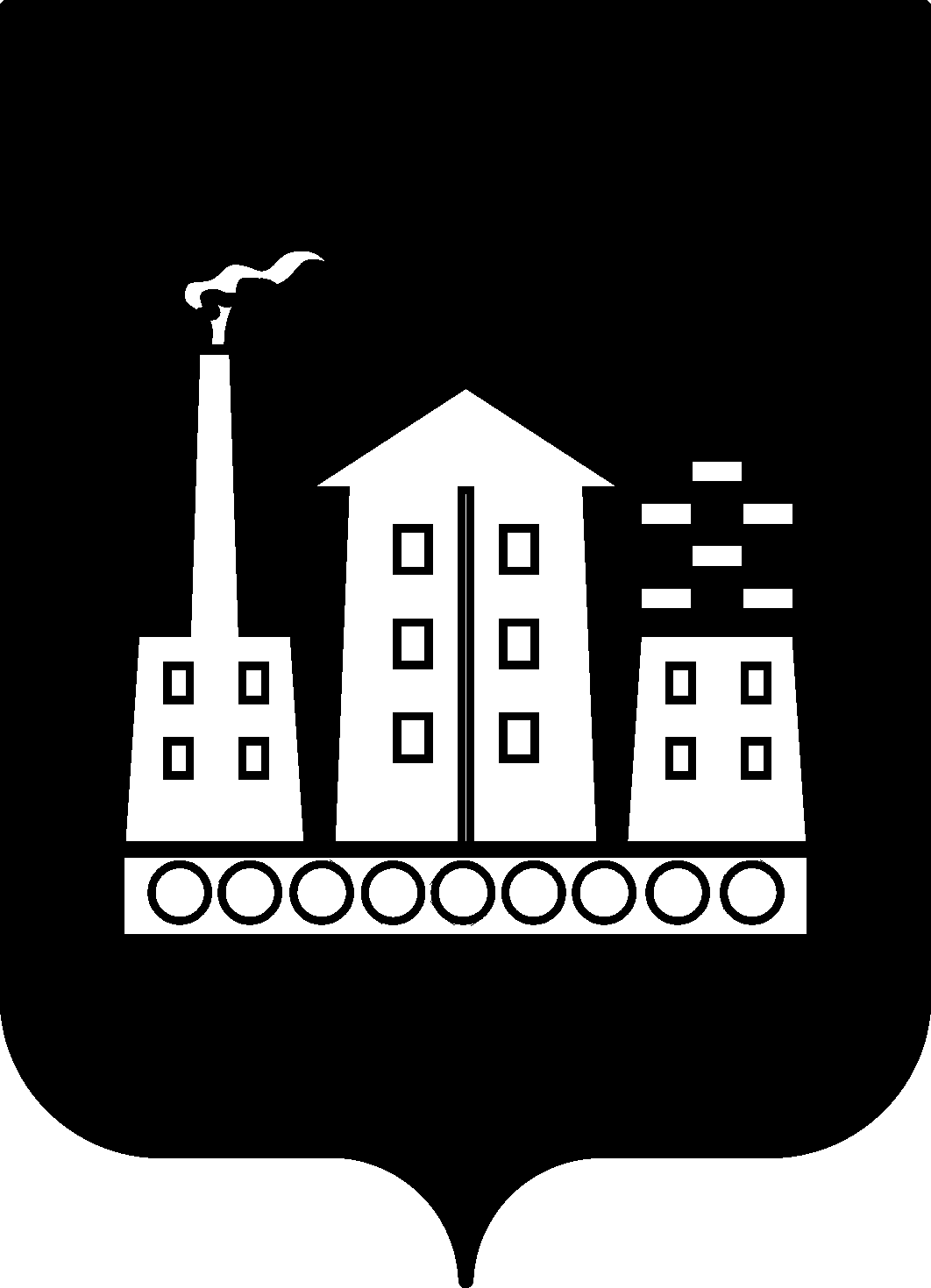 АДМИНИСТРАЦИЯГОРОДСКОГО ОКРУГА СПАССК-ДАЛЬНИЙПОСТАНОВЛЕНИЕ29 октября 2020 г.             г. Спасск-Дальний, Приморского края		№ 509-паО внесении изменений в постановление Администрации городского округа Спасск-Дальний от 25 декабря 2017 года № 605-па «Об утверждении муниципальной программы «Доступная среда для инвалидов на территории городского округа Спасск-Дальний» на 2018-2022 годы»В соответствии с Федеральным законом от 06 октября 2003 года № 131-ФЗ «Об общих принципах организации местного самоуправления в Российской Федерации», Уставом городского округа Спасск-Дальний, в целях эффективного использования   денежных средств, направляемых для проведения мероприятий по реализации муниципальной программы, Администрация городского округа Спасск-Дальний ПОСТАНОВЛЯЕТ:1. Внести в постановление Администрации городского округа Спасск-Дальний от 25 декабря 2017 года № 605-па «Об утверждении муниципальной программы  «Доступная среда для инвалидов на территории городского округа Спасск-Дальний» на 2018-2022 годы» годы (в редакции постановления Администрации городского округа Спасск-Дальний от 14 августа 2020 г.  №  380-па) следующие изменения:1.1. в названии и пункте 1 постановления слова «на 2018-2022 годы» заменить словами «на 2018-2023 годы»;1.2. в названии и далее по тексту муниципальной Программы слова «на 2018-2022 годы» заменить словами «на 2018-2023 годы»1.3. в паспорте муниципальной Программы вторую графу девятой позиции изложить в следующей редакции: «Общая потребность финансового обеспечения  Программы на 2018-2023 годы – 85,00 тыс. руб., в том числе:в 2018 году – 0,0 тыс. руб.;в 2019 году – 20,0 тыс. руб.;в 2020 году – 20,0 тыс. руб.;в 2021 году – 15,0 тыс. руб.;в 2022 году – 15,0 тыс. руб.;в 2023 году – 15, 0 тыс. руб.Объем средств, выделяемых на реализацию настоящей Программы, подлежит ежегодному уточнению».1.4. приложения №№ 1, 2, 3 к муниципальной Программе изложить в следующей редакции (прилагаются).2. Административному управлению Администрации городского округа Спасск-Дальний (Моняк) настоящее постановление опубликовать в официальном печатном издании  и разместить на официальном сайте правовой информации городского округа Спасск-Дальний. 3. Контроль за исполнением настоящего постановления возложить на                 заместителя главы Администрации городского округа Спасск-Дальний                  Белякову Л.В.Исполняющий обязанности главыгородского округа Спасск-Дальний					       А.К. Бессонов         Приложение № 1к муниципальной программе «Доступная среда для инвалидов на  территории   городского  округа  Спасск-Дальний» на 2018-2023 годы (в редакции постановления Администрации городского округа Спасск-Дальний от 29.10.2020        № 508-па)Переченьосновных мероприятий муниципальной программы                                                  Приложение № 2 к муниципальной программе «Доступная среда для инвалидов на  территории      городского  округа  Спасск-Дальний» на 2018-2023 годы (в редакции постановления Администрации городского округа Спасск-Дальний от 29.10.2020        № 508-па)Ресурсное обеспечение реализации мероприятий муниципальной программы                                              Приложение № 3к муниципальной программе «Доступная среда для инвалидов на  территории      городского  округа  Спасск-Дальний» на 2018-2023 годы (в редакции постановления Администрации городского округа Спасск-Дальний    от 29.10.2020 № 508-па)Сведения об индикаторах Программы и их значенияхНаименование мероприятияИсполнительСроки исполненияОжидаемые результатыВедение разъяснительной работы совместно с отделом по городскому округу Спасск-Дальний департамента труда и социального развития Приморского края с руководителями предприятий и организаций, с целью проведения последними паспортизации и модернизации (дооборудования) принадлежащих им объектов социальной инфраструктуры в состояние доступности для инвалидовОрганизационный отдел административного управления Администрации городского округа Спасск-Дальний;отдел по городскому округу Спасск-Дальний департамента труда и социального развития Приморского края2018-2023 годыДоступность объектов социальной инфраструктуры, для инвалидов и других маломобильных групп населенияОрганизация встреч главы городского округа с инвалидами и другими маломобильными группами населения, руководителем городской общественной организации инвалидов, руководителями учреждений, с целью выработки совместных предложений по формированию доступной среды для инвалидов и других маломобильных групп населенияОрганизационный отдел административного управления Администрации городского округа Спасск-Дальний2018-2023 годыВыявление социально значимых проблем инвалидов и маломобильных групп населения городского округаОрганизация работы  со средствами массовой информации (размещение информации, статей по вопросам социальной защиты и реабилитации   инвалидов, размещение объявлений). Размещение на сайте городского округа Спасск-Дальний  информации о проблемах, новых формах и методах формирования доступной среды для инвалидов и других маломобильных групп населения, а также информации о реализации ПрограммыОрганизационный отдел административного управления Администрации городского округа Спасск-Дальний2018-2023 годыПривлечение внимания общественности к проблемам инвалидовПодготовка и проведение совместно с общественной организацией инвалидов города социологического опроса по определению приоритетных и первоочередных объектов социальной и транспортной инфраструктур, связи и информации с целью их последующей модернизации (дооборудования) и обеспечения доступности для инвалидов Организационный отдел административного управления Администрации городского округа Спасск-Дальний2018-2023 годыСоставление перечня объектов социальной и транспортной инфраструктур, связи и информации с целью последующей модернизации (дооборудования) и обеспечение доступности для инвалидовФормирование паспортов доступности муниципальных объектов социальной инфраструктуры в приоритетных сферах жизнедеятельности инвалидовОрганизационный отдел административного управления Администрации городского округа Спасск-Дальний2018-2023  годыУтверждение перечня муниципальных объектов, подлежащих переоборудованию, реконструкции, капитальному  ремонтуСоздание условий для занятий инвалидов и иных маломобильных групп населения (МГН) физической культурой и спортомОтдел по физической культуре, спорту и молодежной политике2018-2023 годыУвеличение численности инвалидов и МГН , систематически занимающихся физической культурой и спортомОбеспечение беспрепятственного доступа инвалидов и других маломобильных групп населения к муниципальным объектам социальной инфраструктурыУправление образования Администрации городского округа Спасск-Дальний;Отдел по физической культуре, спорту и молодежной политике Администрации городского округа Спасск-Дальний;Отдел культуры Администрации городского округа Спасск-Дальний;МУП «Аптека № 29»2020-2023 годыДоступность объектов социальной инфраструктуры, для инвалидов и других маломобильных групп населенияОрганизация мероприятий по социокультурной реабилитации инвалидовОрганизационный отдел административного управления Администрации городского округа Спасск-Дальний2020-2023 годыИнтеграция инвалидов в социокультурное пространствоНаименование мероприятий муниципальной программы2018 год2019 год2020 год2021 год2022 год2023 годНаименование мероприятий муниципальной программыСредства бюджета городского округа Спасск-Дальний, тыс. руб.Средства бюджета городского округа Спасск-Дальний,  тыс. руб.Средства бюджета городского округа Спасск-Дальний, тыс. руб.Средства бюджета городского округа Спасск-Дальний, тыс. руб.Средства бюджета     городского округа Спасск-Дальний, тыс. руб.Средства бюджета     городского округа Спасск-Дальний, тыс. руб.Финансовое обеспечение муниципальной программы0,020,020,015,015,015,0Финансовое обеспечение муниципальной программыСодействие общественным организациям инвалидов в обеспечении их деятельности, в т.ч. в проведении мероприятий, связанных с Декадой инвалидовСодействие общественным организациям инвалидов в обеспечении их деятельности, в т.ч. в проведении мероприятий, связанных с Декадой инвалидовАдаптация муниципальных объектов социальной инфраструктуры: обеспечение беспрепятственного доступа инвалидов и других маломобильных групп населения к приоритетным зданиям и сооружениям. Содействие в организации мероприятий по социокультурной реабилитации инвалидовАдаптация муниципальных объектов социальной инфраструктуры: обеспечение беспрепятственного доступа инвалидов и других маломобильных групп населения к приоритетным зданиям и сооружениям. Содействие в организации мероприятий по социокультурной реабилитации инвалидовАдаптация муниципальных объектов социальной инфраструктуры: обеспечение беспрепятственного доступа инвалидов и других маломобильных групп населения к приоритетным зданиям и сооружениям. Содействие в организации мероприятий по социокультурной реабилитации инвалидовАдаптация муниципальных объектов социальной инфраструктуры: обеспечение беспрепятственного доступа инвалидов и других маломобильных групп населения к приоритетным зданиям и сооружениям. Содействие в организации мероприятий по социокультурной реабилитации инвалидов№ п/пНаименование индикатора (показателя)Ед. изм.Значение по годамЗначение по годамЗначение по годамЗначение по годам№ п/пНаименование индикатора (показателя)Ед. изм.годы реализации Программыгоды реализации Программыгоды реализации Программыгоды реализации Программы№ п/пНаименование индикатора (показателя)Ед. изм.202020212022202312345671Количество паспортизированных объектов в приоритетных сферах жизнедеятельности.шт.122222232Количество дооборудованных объектов социальной инфраструктуры, находящихся в муниципальной собственности, в общем количестве приоритетных объектов в приоритетных сферах жизнедеятельности инвалидов (количество объектов).шт.44443Доля объектов социальной инфраструктуры, на которые сформированы паспорта доступности, среди общего количества объектов социальной инфраструктуры в приоритетных сферах жизнедеятельности инвалидов и других маломобильных групп населения, находящихся в муниципальной собственности (количество объектов).%1001001001004Количество информационных материалов, размещенных в средствах массовой информации и информационно-телекоммуникационной сети «Интернет».шт.55555Доля инвалидов и других маломобильных групп населения, положительно оценивающих отношение к проблемам инвалидов, к общей численности опрошенных  (%).%65-7065-7065-7065-70